          IMHA Board Meeting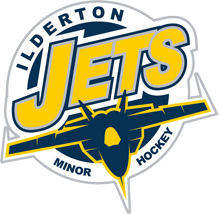        Wednesday, June 12, 2019	        Minutes – Approved July 9, 2019Directors in AttendanceBrian Heessels 		Candace Philpitt	Chris Dixon		Paul WalkomSue Lidbetter 		Jason BearTodd Copeland		Trish BrennanScott Parker		Mike HardingBH made a motion to begin the meeting.  2nd by MH.  Carried. BH made a motion to accept the agenda. 2nd by TB. CarriedJB made a motion to accept the minutes as amended. 2nd by SP. CarriedJB made a motion to accept the following cheques for processing.  2nd by TB.  Carried. Middlesex Center $3846.52 (Ice Rental).Todd Copeland $538.90 (OMHA AGM)Pete’s Sports$1413.63 (Tryout Jerseys)Microage Basics (IMHA Website)$750 Registration Refund$760 Registration Refund$760 Registration RefundIn order to secure insurance for the next season the ice contract need to be signed and copies sent to RS. As fiscal year end is June 30th, all receipts, cheques and any other financial business needs to be submitted to RS as soon as possible.OMHA/OWHA Coaching applicationsPeewee C Girls – Josh Jones named as coach. JB and PW will meet with Josh to review guidelines and polices.Atom Shamrock Boys – Sam Hosack named as coach. Peewee Boys Shamrock – After discussion it was decided to delay decision until more board members were in attendance.Bantam Boys Shamrock – Chris Dixon named as coach. Midget Boys Shamrock – Todd Currie names as coach. Novice and Below – Many associations are waiting to see what everyone else is doing before putting a plan in place for this group. May 11 WOGHL met and agreed that they would support leagues as long as it follows the Hockey Canada guidelines. WOGHL AGM is June 20th.OMHA AGM – TC and MH attended to represent IMHA. Novice and below program, guidelines have been created and they are just waiting for the associations to determine how they will structure the program. Atom and above program, will be pushed to start until after school starts. All should have 3 skates before tryouts. This will allow the season to go longer with 3 weeks of blackout times added. Will need to push tryouts back and it will be an issue with the fall fair. Adam Greaves was the guest speaker. There was an AGM business plan for 2019-2020. They will be putting emphasis on head trainers. IMHA may want to consider sending someone for the extra training. A motion was passed at the AGM for on ice helpers in regard to the age requirement. Age was raised to 19 or 4 years older than the team helping with. (see AGM Booklet for motion). IMHA will consider sending more board members next year to have a larger presence at the AGM.Rink Dividers have arrived, will do a practice set up after Ribs & Tails is over. Need to get all the sponsors, July 10th is the deadline. Will pick one who is already committed to start the design for the space on the boards. Peewee B Girls discussion in regards to player movement. BH made a motion for player to remain on current team. PW 2nd. Carried. MH made a motion to be in camera. BH 2nd. CarriedTB made a motion to come out of camera. PW 2nd. Carried.Next meeting July 9th @ 8:00 pm.BH made a motion to adjourn. 2nd by TB. Carried.